Глава I.Основы стеганографии	Стеганография – это искусство и наука о способах передачи (хранения) скрытой информации, при которых скрытый канал организуется на базе и внутри открытого канала с использованием особенностей восприятия информации (Аграновский А.В. Стеганография,  цифровые водяные знаки и стеганоанализ. М., 2009. С.26). Для этой цели используются различные приёмы. Это может быть:маскировки скрытой информации в протоколеполное сокрытие факта существования скрытого канала связисоздание трудностей для обнаружения, извлечения или модификации передаваемых скрытых сообщений внутри открытых сообщений-контейнеров	В стеганографии можно выделить несколько основных понятий. Это контейнер, сообщение и ключ.	Контейнер – это несекретные данные, уже в которых сокрыта определенная информация (там же, с.27). Имеет место быть замена этого термина на название “стего”. Контейнер может быть пустым или заполненным. Пустой контейнер – контейнер, в котором пока отсутствует скрытые данные. Заполненным называют контейнер, который содержит скрытые данные. Пространством сокрытия называются участки контейнера, в которых стеганосистема может скрыть информацию. Это могут биты, поля и так далее. Используемое пространство сокрытия представляет собой совокупность областей пространства сокрытия, в которых действительно произошло сокрытие в процессе работы стеганосистемы.	Сообщение – как раз та информацию, которую нам необходимо скрыть (там же). Всевозможные сообщения объединяются в пространство сообщений. Сообщения содержатся в контейнерах.  С сообщениями возможны две операции: внедрение и извлечение. Внедрение (сокрытие) – использование прямого преобразования к определенным сообщению, контейнеру и ключу (смотри ниже).  Под извлечением понимают действие, обратное тому, что производилось при внедрении.
	И последнее определение – ключ. Он  известен только законному пользователю, и определяет конкретный вид алгоритма сокрытия.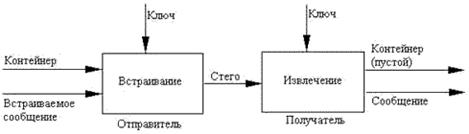 	Стеганографическая система – это совокупность контейнеров, сообщений, ключей и  связывающих их преобразований (там же, с.28).		Сторону стеганографии, пытающуюся раскрыть  стеганографическую систему  называют стеганоаналитиком. Задача стеганоаналитика состоит в раскрытии стеганографической системы и определения самого сообщения. Под раскрытием (взломом принято понимать нахождения её уязвимости, с помощью которой можно определить факт сокрытия информации в контейнере и возможность доказать это с высокой степенью достоверности. 	Процесс стеганоанализа можно разделить на два действия:Определение наличия сообщения в контейнереИзвлечение содержания скрытого сообщения	 Попытка определить наличие сообщения и его смысла называют атакой на стеганографическую систему. Данные атаки делятся на несколько классов (там же, с.29):Атаки со знанием модифицированного контейнера, в данном случае стеганоаналитик обладает только модифицированным контейнером. С его помощью он пытается определить наличие скрытого сообщения. Этот вид атак – базовый из всех, по которым оцениваются стеганосистемы.Атаки со знанием немодифицированнного контейнера возможны в случае, когда стеганоаналитик также обладает способностью узнавать, какой именно немодифицированный контейнер был использован для сокрытия сообщения. Данная атака определяет возможность определения факта скрытия сообщения в дальнейшем в зависимости от наличия однажды перехваченного контейнера и раскрытого сообщения.Атаки с выбором сообщения, в этом случае стеганоаналитик имеет возможность указывать, какие именно сообщения будут сокрыты, но при этом не имеет возможности указать контейнер, который будет для этого использоваться. Устойчивость к этому классу атак характеризует устойчивость самой системы к перехвату и отслеживанию сообщений, посланных с использованием одного и того же контейнера. Данный вид атак иногда также позволяет определить тип применённой стеганографической системы.Атаки с выбором контейнера, так же как и предыдущие позволяют определить стойкость стеганосистемы к раскрытию в случае повторного использования одного и того же сообщения с различными контейнерами.Атаки по подмене и имитации не призваны определить факт наличия сообщения или извлечь его. Их используют для модификации скрытой информации, либо имитации такой передачи.Атаки по противодействию передаче информации используют для уничтожения скрытой информации и снижения пропускной способности каналов скрытой передачи данных.	Стеганоаналитик, не модифицирующий доступные ему для анализа данные, носит название пассивного нарушителя(там же, с.30). Стеганоаналитик, который может вносить изменения в передаваемые по каналу данные, называется активный нарушитель(там же). Атаки по подмене, имитации и противодействию характерны только для активного нарушителя. Остальные виды атак присущи только пассивным нарушителям.	Человечеству были известны способы скрывать информацию и до изобретения компьютеров.	Уже в V веке до н.э. люди умели оправлять скрытые сообщения. Так как в то время было распространено рабовладение, то для пересылки использовались рабы. Им брили голову, писали на ней послание, ждали когда волосы отрастут обратно, а затем отправляли его к адресату.	В Китае военные сообщения писались на кусках тончайшего шелка и закатывались в маленький шар, который глотал посыльный. В Риме и Греции сообщения вырезались на кусочках древесины, которые потом опускались в воск, чтобы закрыть запись. 	За свою историю человечество изобрело множество различных способов скрывать сообщения. Наиболее известный и давно использующийся – симпатические чернила. Их особенность в том, что после написания они исчезают. Сделать их обратно видимыми можно только путем специальной обработки. Данный метод применялся в Древнем Риме, на Древнем Востоке, России и так далее.	Широкое распространение и применение в стеганографии получил метод микроточки. Под микроточкой понимают уменьшенное более чем в сто раз фотоизображение обычного документа. Существует две разновидности микроточки: обычная (0,8 мм в диаметре) и ультра-микроточка (менее 0,2 мм в диаметре).	Но не будем путать стеганографию и криптографию. Хоть между ними существует только одно отличие, но оно весьма важное.	Перед тем, как обозначать его, разберемся, что такое криптография. Это наука о математических методах обеспечения конфиденциальности и аутентичности информации. Чаще всего результатом данных методов является зашифрованное послание.	В это и состоит отличие криптографии от стеганографии. Информацию, которую скрывают первой наукой, может увидеть любой человек в виде шифра, однако лишь тот, кто знает ключ, сможет извлечь её. Стеганография, в отличие от криптографии, скрывает сам факт передачи данных как таковой. Ведь чаще всего их переносчиками являются самые обыкновенные и ничем не примечательные изображения, документы и так далее.